Акция "Чистый памятник"

Бережное отношение к памяти предков - давняя традиция. Вспоминать павших героев мы должны не только на праздник Победы, но и в любое время года!
Наша память-это наши дела.

Молодежный Центр «Саяны» провел  акцию "Чистый памятник" для волонтеров Саянского района.
Ребята, вооружившись лопатами и метлами, вышли на бой со снегом,  очистили памятники и обелиски воинам, погибшим в Великой Отечественной войне.
Акция проводилась  с 02.02 по 09.02.2021г.В акции приняли участие волонтеры из: с.Агинское, с. Унер,  пос.Тугач,       с. Средняя Агинка, с. Гладково, с. Большой Арбай, с. Калиновка, пос. Орье.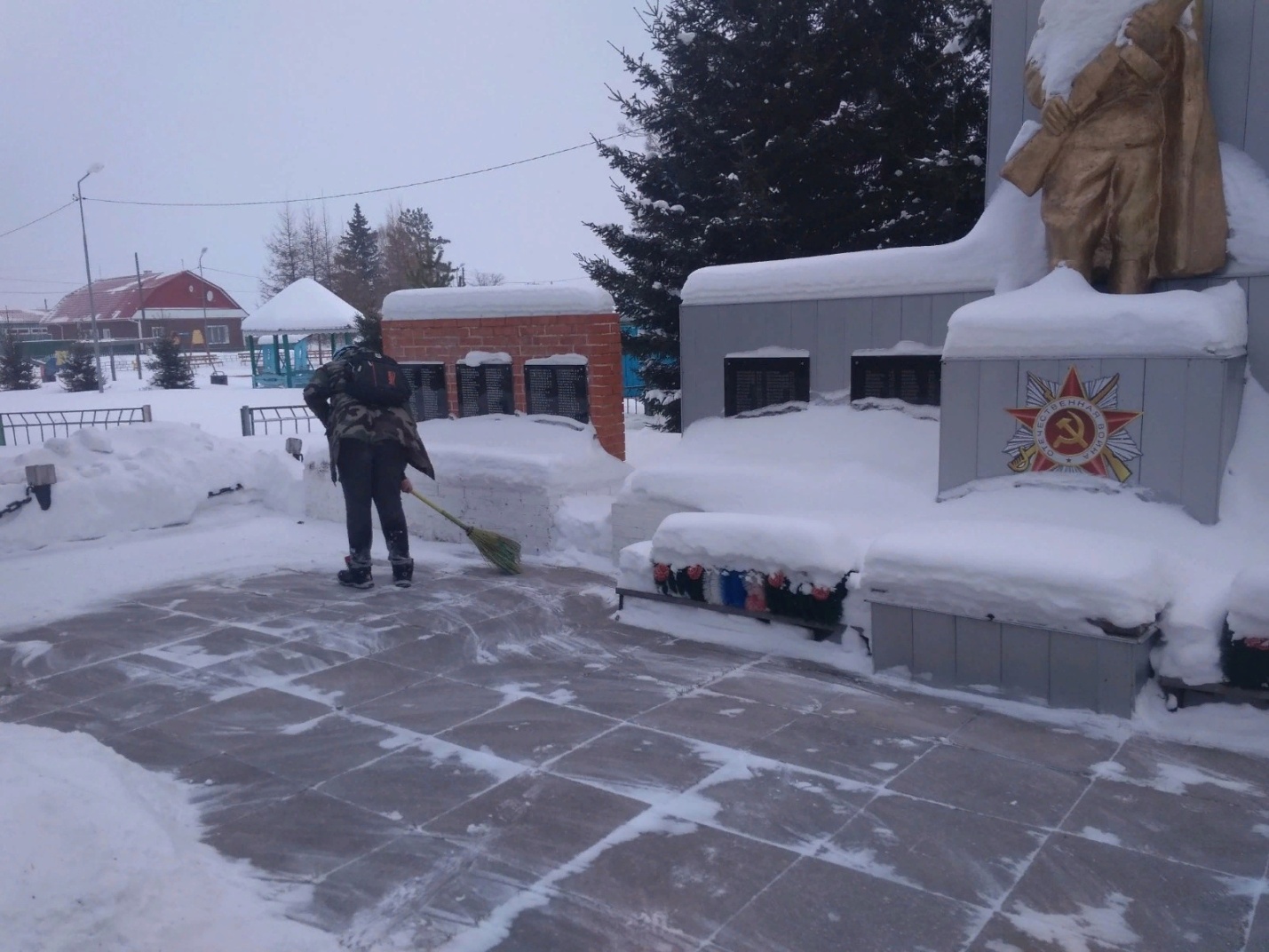 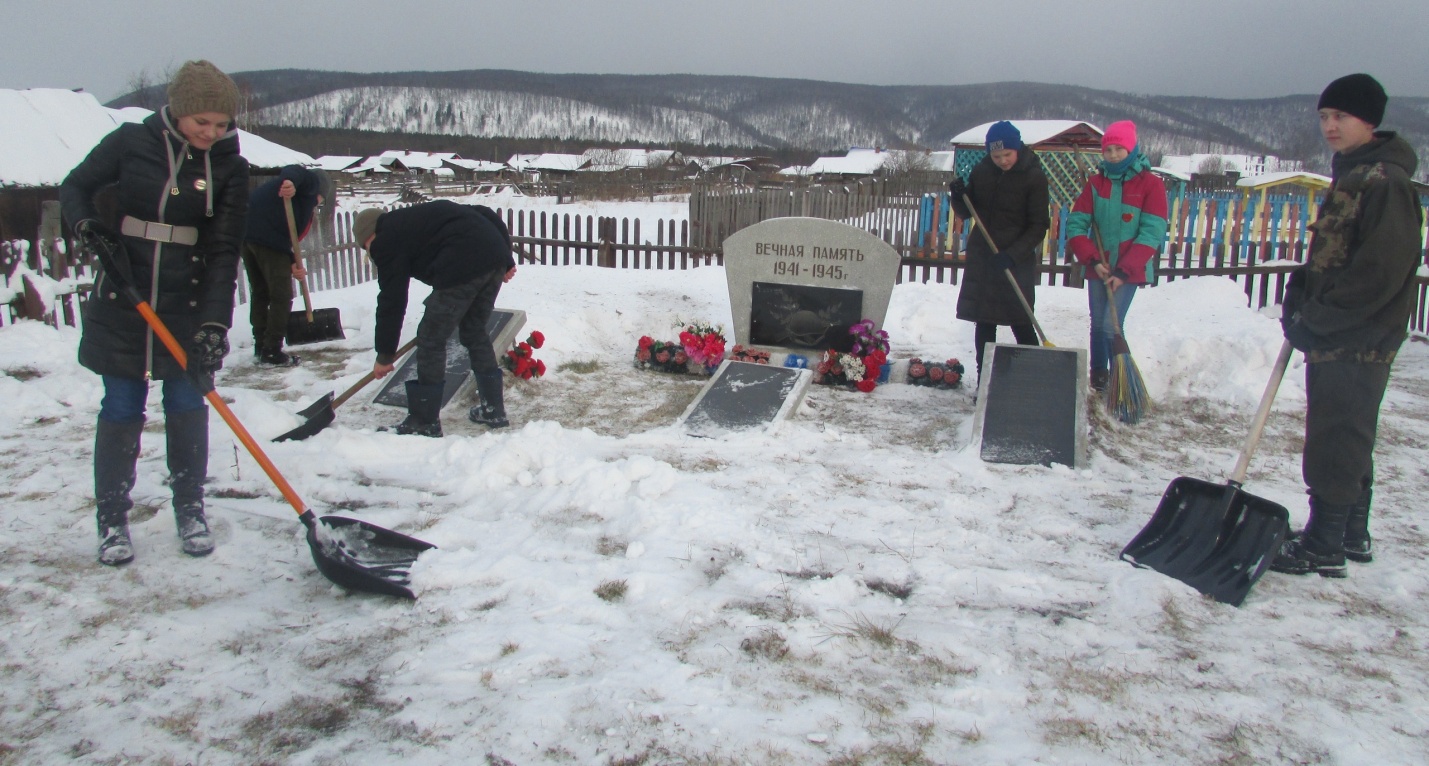 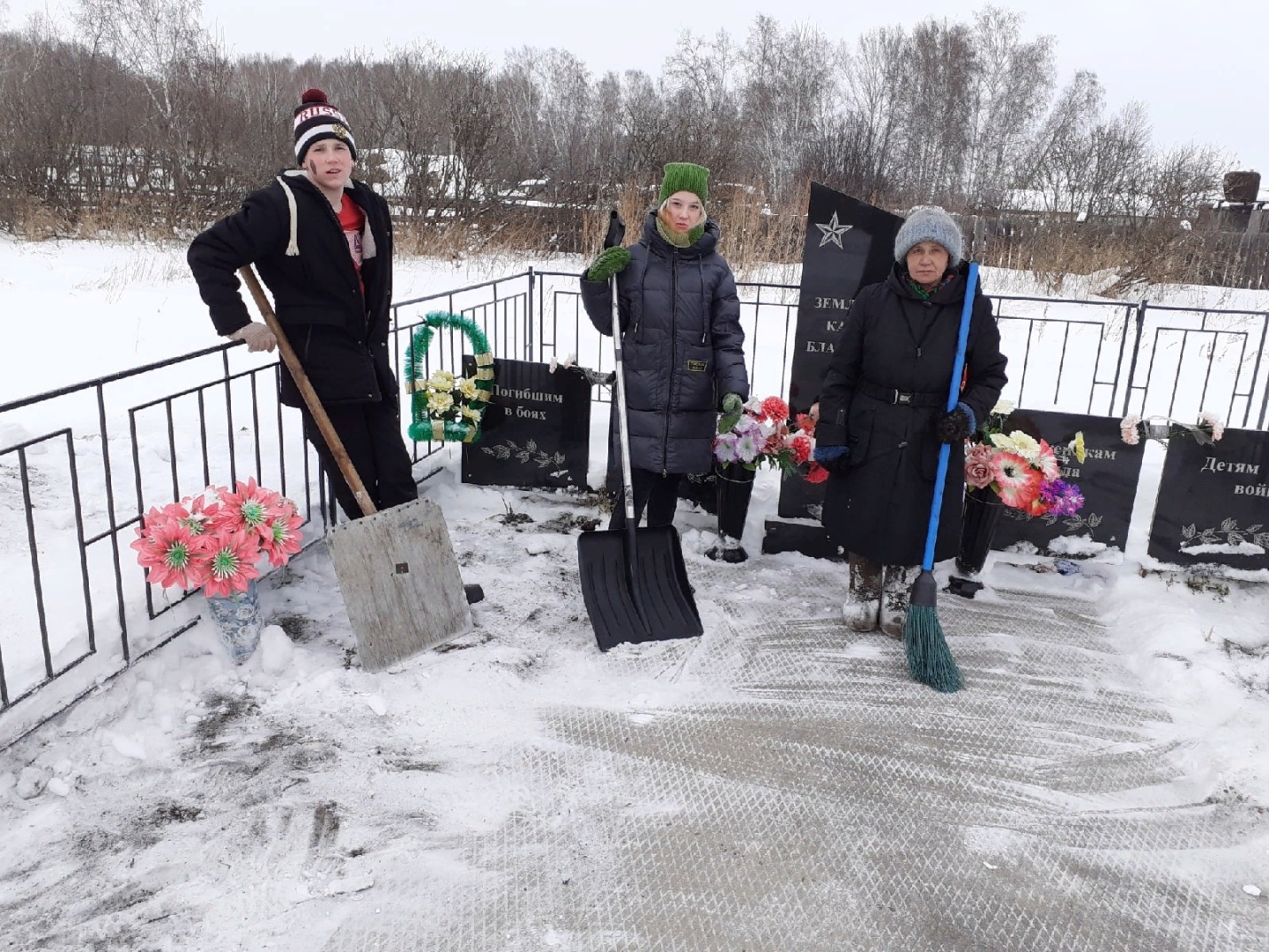 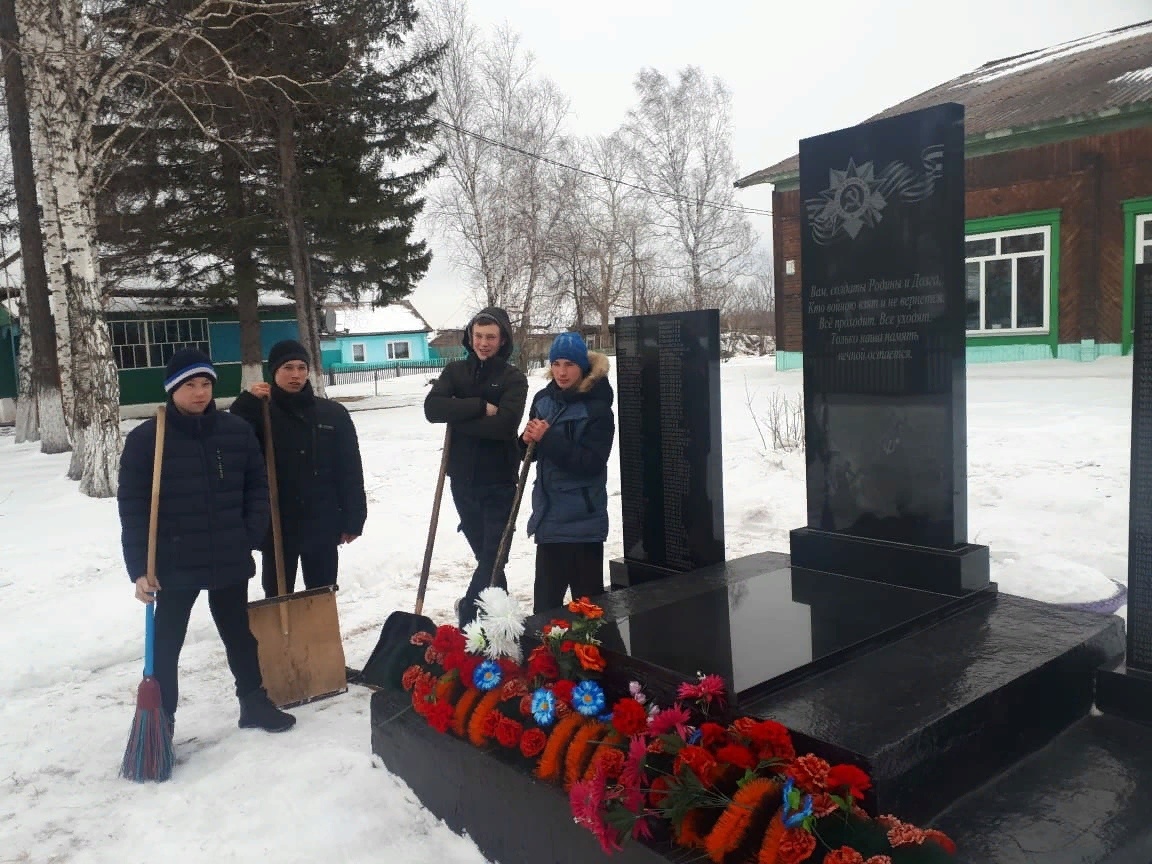 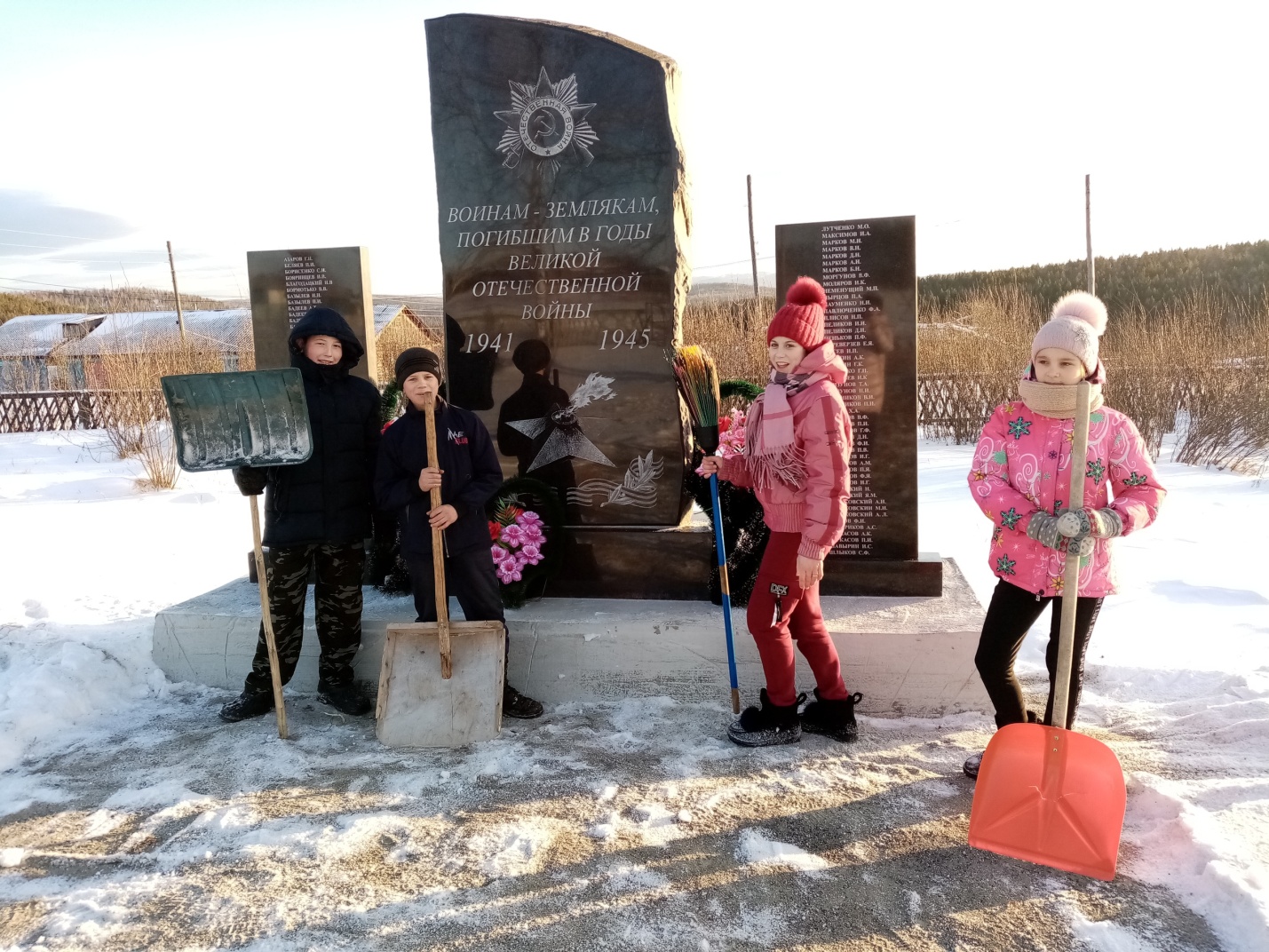 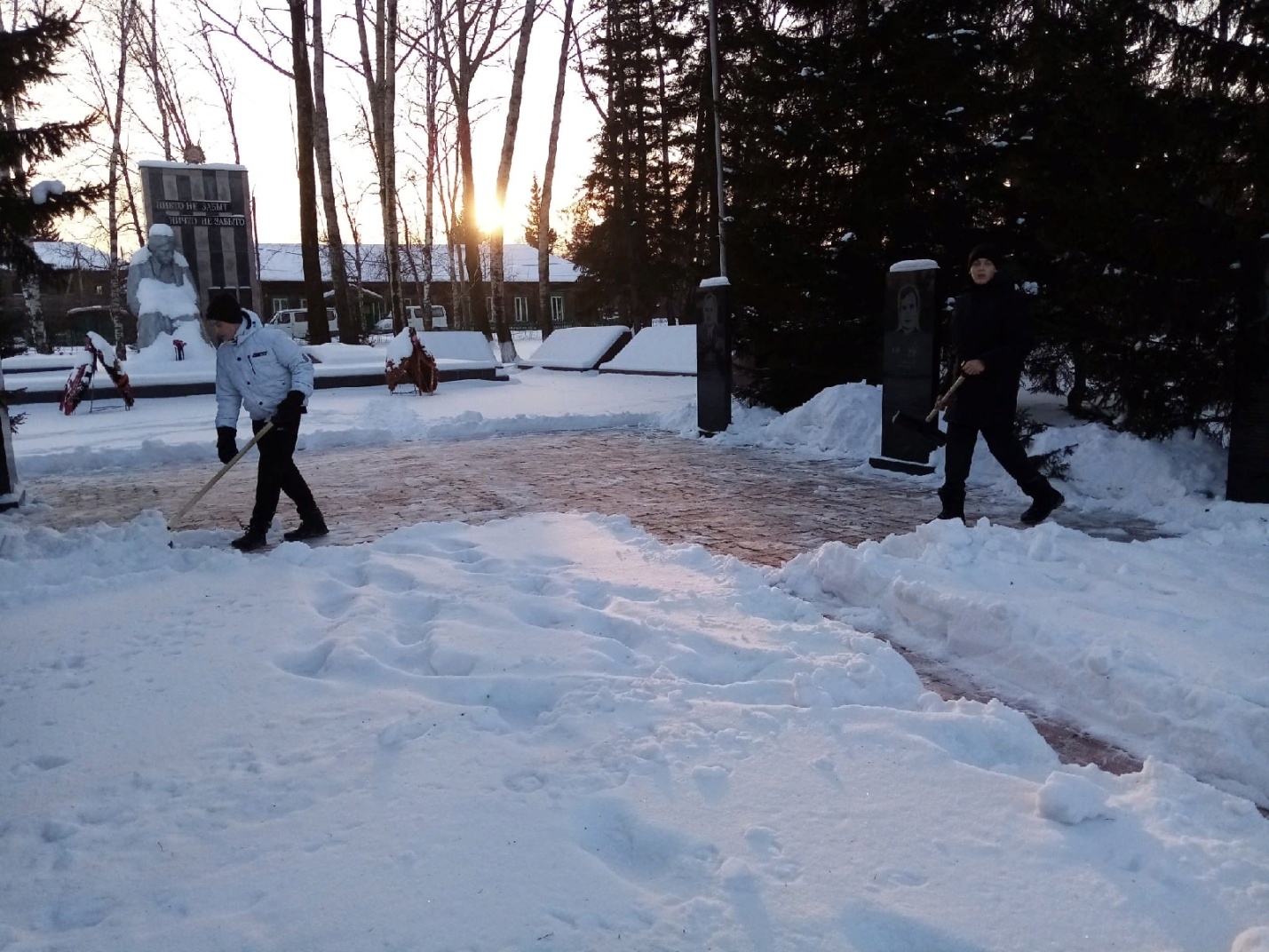 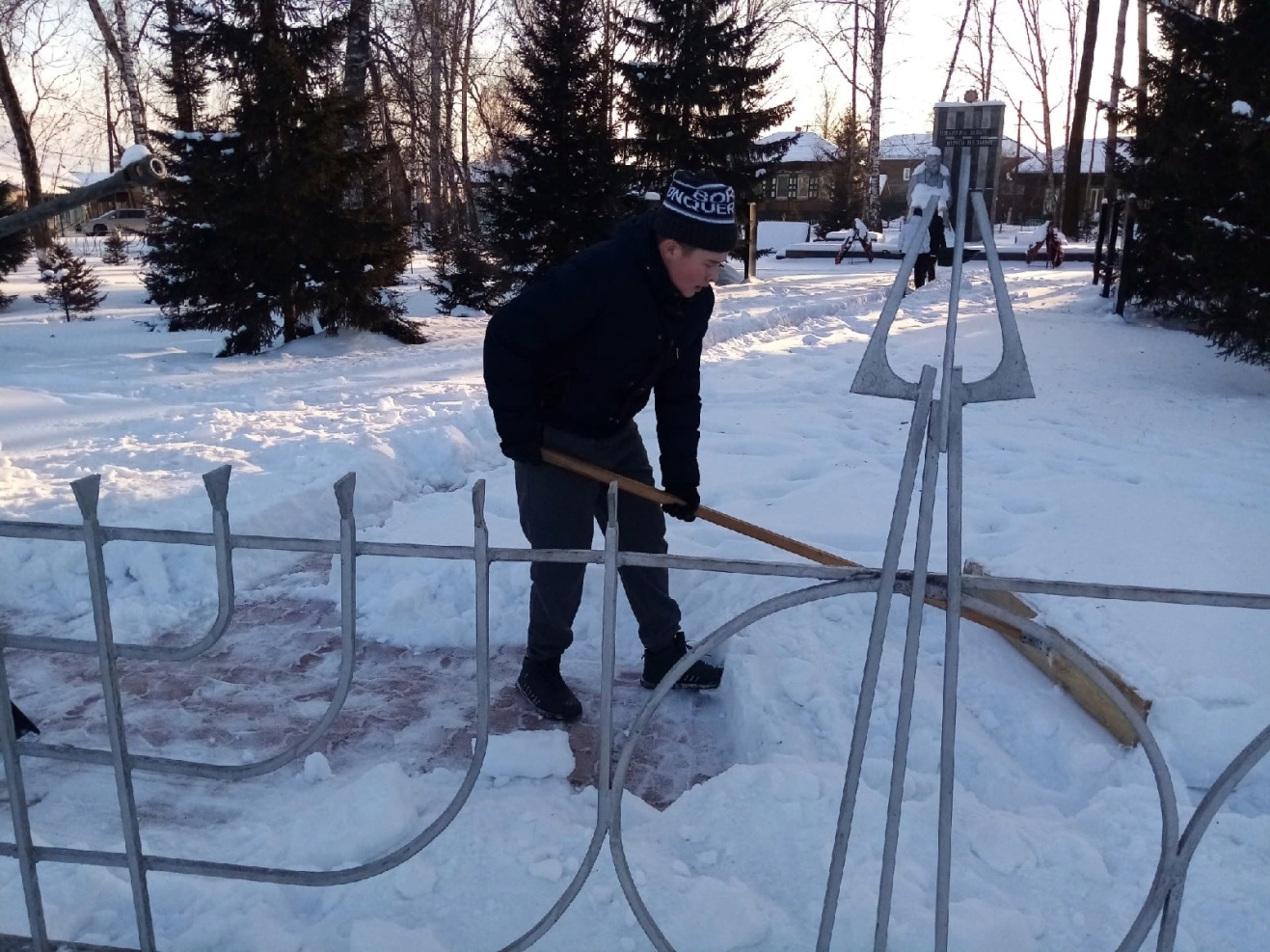 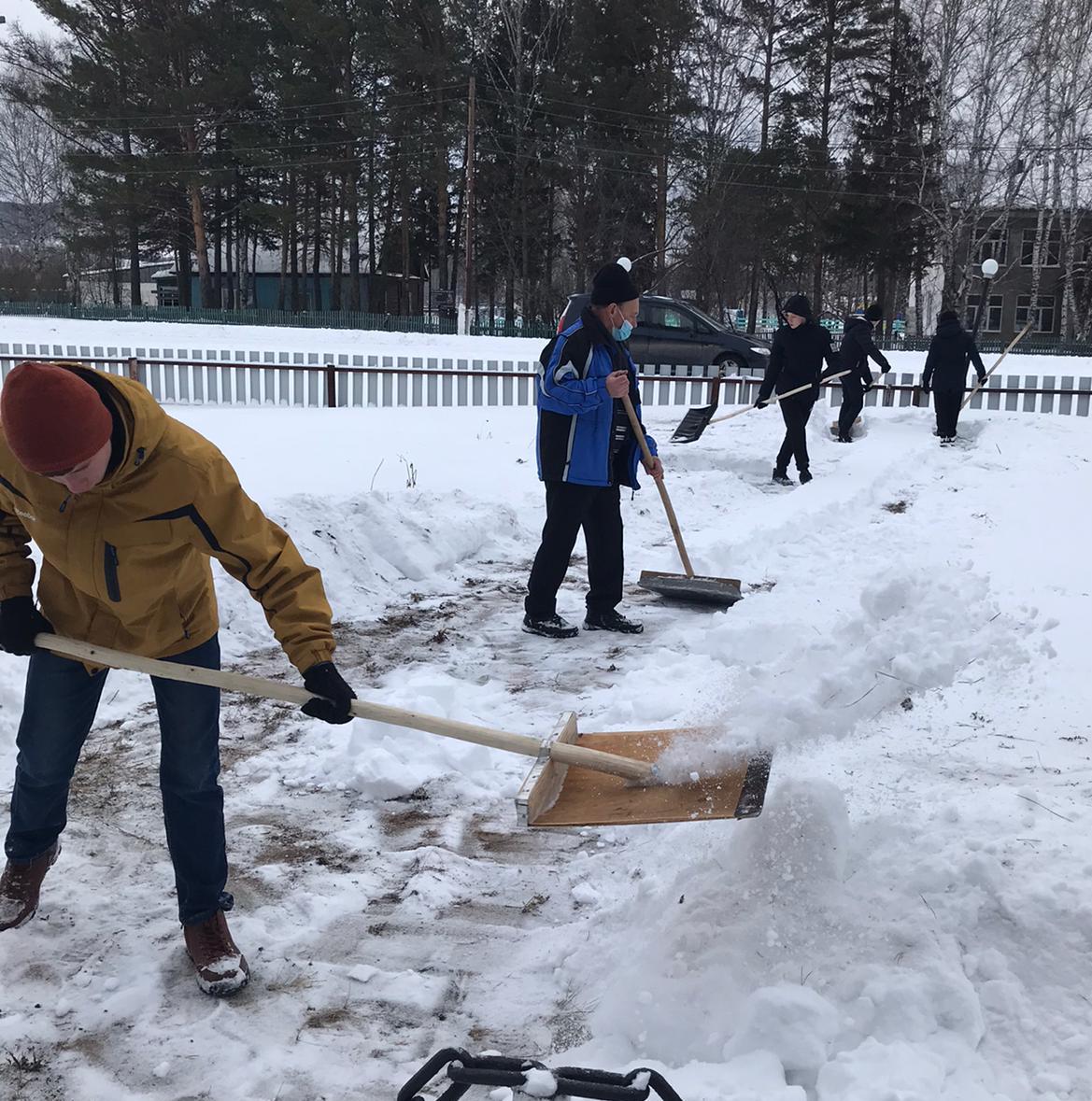 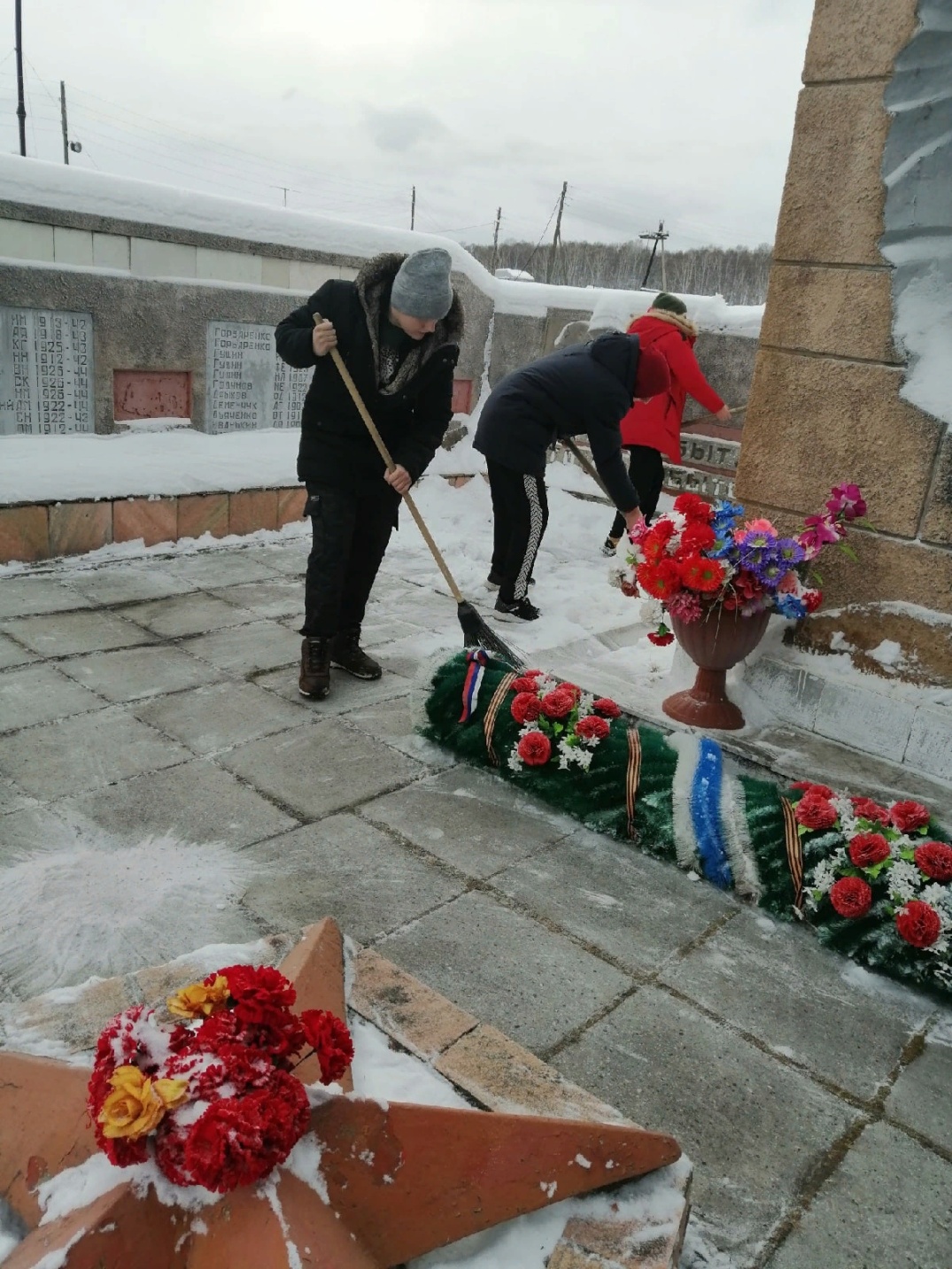 